МИНИСТЕРСТВО НАУКИ И ВЫСШЕГО ОБРАЗОВАНИЯ РОССИЙСКОЙ ФЕДЕРАЦИИФедеральное государственное бюджетное образовательное учреждение высшего образования «КУБАНСКИЙ ГОСУДАРСТВЕННЫЙ УНИВЕРСИТЕТ» (ФГБОУ ВО «КубГУ»)Институт географии, геологии, туризма и сервисаКафедра экономической, социальной и политической географии КУРСОВАЯ РАБОТА РЕГИОНАЛЬНЫЕ ОСОБЕННОСТИ РАЦИОНАЛЬНОГО ПРИРОДОПОЛЬЗОВАНИЯ В РФРаботу выполнила ______________________________________К.В. Ганькина (подпись, дата)Направление 05.03.02 География, 2 курс, ОФОНаправленность (профиль) Экономическая, социальная и политическая географияНаучный руководительканд. геогр. наук, доцент  _______________________________ Н.В. Краснова (подпись, дата)Нормоконтролер канд. геогр. наук, доцент ________________________________ Н.В.Краснова (подпись, дата)Краснодар2018СОДЕРЖАНИЕВведение	31	Теоретические и нормативные основы природопользования	51.1	Определение и функции природопользования 	5   1.2	Анализ законодательной базы государственного регулирования природопользования..........................................................................................	62	Региональные особенности рационального природопользования в РФ	112.1	Природные ресурсы и их классификация...............................................11  2.2    Охрана водного и воздушного бассейна……………………………...152.3     Размещение заповедников и национальных парков.............................182.4	   Региональные особенности состояния окружающей природной  среды и проблемы её охраны в различных регионах.…………………………20Заключение	..25Список использованных источников	28Приложение А Картосхема расположения заповедников и национальных парков России……………………………...................................31ВВЕДЕНИЕПроблема сохранения окружающей среды и рационального использования природных ресурсов актуальна как для отдельных стран, так и в глобальном масштабе. В то же время охрана окружающей среды и обеспечение экологической безопасности рассматриваются как важнейшая мера в условиях нарастания проявлений глобального экологического кризиса. Экономические преобразования последних десяти лет, характерные практически для всех стран, определили скорость и содержание трансформации процессов природопользования. Их неравномерность и неоднородность была обусловлена национальными особенностями каждой страны, специализации страны на мировом рынке. Цель работы – рассмотреть региональные особенности рационального природопользования в Российской Федерации.Предмет исследования – особенности рационального природопользования в Российской Федерации.Объект исследования – управление природопользованием и охрана окружающей среды. Задачи исследования:изучить теоретические основы природопользования;рассмотреть характеристику природопользования;сделать анализ законодательной базы государственного регулирования природопользования;проанализировать размещение заповедников и национальных парков;изучить региональные особенности рационального природопользования в РФ;разобрать вопросы охраны воздушного и водного бассейна;Информационная база проведенного исследования представлена отечественной и международной нормативно-правовой документацией, научными монографиями, статьями и авторефератами диссертаций по вопросам управления природопользованием.По структуре работа состоит из введения, двух глав, заключения и списка использованной литературы, приложения. Название глав определяет их содержание.1 Теоретические и нормативные основы природопользования1.1 Определение и функции природопользованияПриродопользование как научная дисциплина изучает общие принципы рационального использования природных ресурсов. В широком смысле природопользование – это взаимодействие общества и природы, то есть виды деятельности человека, связанные с использованием природных ресурсов и изменением состояния окружающей природной среды. В данной главе рассмотрим структуру и функции природопользования, понятие и содержание регионального природопользования, а также природные системы регионального уровня [9].В зависимости от последствий хозяйственной деятельности человека различают природопользование рациональное и нерациональное.Рациональное природопользование – это система экологического природопользования, в которой полностью используются добытые природные ресурсы, обеспечивается восстановление возобновляемых природных ресурсов, полностью и многократно используются отходы производства, что позволяет значительно снизить загрязнение окружающей среды.Рациональное природопользование характерно для интенсивного хозяйства, которое развивается на основе научно-технического прогресса и хорошей организации труда при высокой производительности труда. Примером рационального природопользования может служить безотходное производство, в котором в полной мере используются отходы, что позволяет сократить потребление сырья и свести к минимуму загрязнение окружающей среды [8].В противовес рациональному, нерациональное природопользование сказывается в снижении качества, растрате и исчерпании природных ресурсов, подрыве восстановительных сил природы, загрязнении окружающей среды, снижении ее оздоровительных и эстетических достоинств. Оно ведет к ухудшению природной среды и не обеспечивает сохранения природно-ресурсного потенциала.Природопользование включает:извлечение и переработку природных ресурсов, их охрану, возобновление или воспроизводство;использование и охрану природных условий среды жизни человека;сохранение, восстановление и рациональное изменение экологического равновесия природных систем;регуляцию воспроизводства человека и численности людей.Охрана природы – комплексная система международных, государственных, региональных и муниципальных (местных) административно-хозяйственных, технологических, политических, юридических и общественных мероприятий, направленных на сохранение, рациональное использование и воспроизводство природных ресурсов, в том числе на сбережение видового многообразия (генофонда) флоры и фауны Земли, ее недр, водных ресурсов, атмосферного воздуха и, следовательно, на сохранение природных условий развития человеческого общества в настоящем и будущем [13].Важнейшей составной частью охраны природы является рациональное использование, воспроизводство и охрана природных ресурсов.1.2 Анализ законодательной базы государственного регулирования природопользованияВажнейшим и основополагающим источником регулирования природопользования и охраны окружающей среды в РФ, содержащим базовые и руководящие нормы и принципы, является Конституция РФ, принятая на всенародном референдуме 23 декабря 1993 г. Так ст. 9 Конституции РФ закрепляет базовый принцип, в соответствии с которым земля и иные природные ресурсы признаются основой жизни и деятельности народов, проживающих на соответствующей территории; устанавливает два  типа отношений в сфере взаимодействия общества с окружающей средой: использование и охрана; устанавливает цели использования и охраны, на основе которых формируются права и обязанности граждан, их объединений и государства по бережному отношению и рациональному использованию природных ресурсов [1].Таким образом, устанавливаются социально-экономические и политические ориентиры для формирования законодательства по охране окружающей среды и природопользованию. Конституция РФ закрепляет право граждан на благоприятную окружающую среду, достоверную информацию о её состоянии и на возмещение ущерба, причинённого экологическим правонарушением. При этом стоит отметить, что праву граждан на благоприятную окружающую среду корреспондируется обязанность граждан сохранять природу и окружающую среду, бережно относиться к её богатствам.В соответствии со ст. 18 Федерального конституционного закона от 17.12.1997 №2-ФКЗ «О Правительстве Российской Федерации» Правительство Российской Федерации принимает меры по обеспечению единой государственной политики в области охраны окружающей среды и экологической безопасности; принимает меры по реализации прав граждан на благоприятную окружающую среду, по обеспечению экологического благополучия.Особое место в системе подзаконных нормативных правовых актов занимают указы Президента Российской Федерации, определяющие основные направления экологической политики и формирующие систему органов, уполномоченных осуществлять государственную политику в области природопользования и охраны окружающей среды.Все природоресурсные кодексы и соответствующие законы — Земельный Кодекс РФ, закон РФ «О недрах», Водный кодекс РФ, Лесной кодекс РФ, федеральные законы «О животном мире», «Об охране атмосферного воздуха» — включают подробные нормы о конкретных обязанностях граждан, прежде всего экологических, применительно конкретно к природным ресурсам [16].На основе анализа рассмотренных документов, можно определить понятие «природопользование», как использование окружающей среды для удовлетворения экономических, экологических, рекреационных, культурных и других потребностей человека. Можно также сделать вывод, что экологическое законодательство в области природопользования и охраны окружающей среды является ключевым инструментом регулирования общественных отношений, складывающихся вокруг окружающего природного мира, установления обязательных, консультативных, а также профилактических правил поведения граждан.Например, в Основах государственной политики в области экологического развития Российской Федерации на период до 2030 года (утв. Президентом Российской Федерации 30 апреля 2012 г.) говорится, что стратегической целью государственной политики в области экологического развития является решение социально-экономических задач, обеспечивающих экологически ориентированный рост экономики, сохранение благоприятной окружающей среды, биологического разнообразия и природных ресурсов для удовлетворения потребностей нынешнего и будущих поколений, реализации права каждого на благоприятную окружающую среду, укрепление правопорядка в области охраны окружающей среды и экологической безопасности.Правовые основы государственного надзора и экологического контроля закреплено в Федеральном законе от 10 января 2002 года № 7-ФЗ «Об охране окружающей среды», соответствующие законы субъектов Российской Федерации, а также федеральных и территориальных законов по охране и использованию природных объектов, положение об осуществлении государственного надзора и органов, осуществляющих эти полномочия. Ведущая роль здесь принадлежит государственному надзору, так как это связано с обеспечением государственной дисциплины и законности в этой области и ее основной задачей является контроль за соблюдением требований законодательства, норм и стандартов качества окружающей среды [6].Следует отметить, что Федеральным законом «Об охране окружающей среды» усилены организационно-правовые меры, которые ранее регулировались нормативными актами и ведомственными актами. Однако государственное управление в этой области фактически остается неэффективным [6].Таким образом, лицензирование, сертификация, становятся источником дохода, а не контроля, учета и регулирования, что приводит к ослаблению государственного управления в области охраны окружающей среды. Стоит обратить внимание, что не так давно природоохранное законодательство России было дополнено правовыми нормами, направленными на содействие охране окружающей среды ее основными загрязнителями - хозяйственной и иной деятельностью. В частности, категорирование объектов, оказывающих негативное воздействие на окружающую среду, и дифференциация мер государственного регулирования в области охраны окружающей среды в отношении таких объектов; постепенно введена система регулирования на основе технологических показателей, не превышающих технологические показатели наилучших доступных технологий, расширение льгот для оплаты за негативное воздействие на окружающую среду; определены меры государственной поддержки отдельных направлений природоохранной деятельности; введен экологический сбор для товаров., подлежат утилизации после потери своих потребительских свойств [14].Однако фактически реформа системы правового регулирования охраны окружающей среды все же сохранила свою государственно-правовую направленность, хотя очевидно, что без обеспечения устойчивого функционирования и развития экономических инструментов, в том числе рыночных, охране окружающей среды будет сложно противостоять современным экологическим вызовам.Таким образом, в соответствии с пунктом 3 статьи 80.1 Федерального закона «Об охране окружающей среды» обнаружение и оценка объектов накопленного экологического ущерба имеют право органам государственной власти субъектов Российской Федерации или органов местного самоуправления. В случаях, установленных Правительством Российской Федерации, идентификация и оценка объектов накопленного экологического ущерба осуществляется федеральными органами исполнительной власти (например, в случае выявления и оценки накопленного экологического ущерба на особо охраняемых природных территориях федерального значения) [6].2. Региональные особенности рационального природопользования в РФ2.1 Природные ресурсы и их классификацияПриродные ресурсы – это те средства существования людей, которые не созданы их трудом, но находятся в природе. К ним относятся вода, почвы, растения, животные, минералы, которые используются непосредственно или в переработанном виде. Природные ресурсы дают людям пищу, одежду, кров, топливо, энергию, сырье для промышленности.Наиболее распространенной является природная классификация по основным компонентам окружающей среды. В соответствии с ней все природные ресурсы разделяются на: минеральные, земельные, водные, лесные, животный мир.Минеральные ресурсы – это совокупность специфических форм минеральных веществ в земной коре, являющихся источником энергии, различных материалов, химических соединений и элементов. Они относятся к исчерпаем ресурсам и, по направлению использования, делятся на три группы: топливно­энергетические (нефть, газ, уголь, горючие сланцы, торф); металлорудные (руды черных, цветных, редких, благородных металлов); неметаллические (химическое сырье, технические руды, строительное сырье) [9].Земельные ресурсы, почвенный покров – основа сельскохозяйственного производства. Вместе с тем лишь 1/3 земельного фонда планеты – это сельскохозяйственные угодья (4783 млн.га), то есть земли, используемые для производства продуктов питания и сырья для промышленности.Сельскохозяйственные угодья представляют собой пашни, многолетние насаждения (сады), естественные луга и пастбища. В различных странах мира соотношение пашни и пастбищ в сельскохозяйственных угодьях различно. Лесами занято около 4 млрд. га земель (около 30% суши). Лес играет огромную роль в сохранении водных и земельных ресурсов, в улучшении окружающей среды. Леса выполняют важнейшие средообразующие функции: полезащитную, почвозащитную (противоэрозионную), климатообразующую. Кроме того, леса выполняют и космическую роль, участвуя в процессе фотосинтеза, т.е. превращения косной материи в органическую, и во многом определяя биогеохимические циклы.Водные ресурсы – количество подземных и поверхностных вод, которые могут быть использованы для различных целей в хозяйстве (особое значение имеют ресурсы пресных вод, основным источником которых являются речные воды).Животный мир: на Земле обитает примерно 1,5 млн. видов живых организмов, из которых 1 млн. составляют животные. Однако соотношение биомасс животных и растений обратное: биомасса животных составляет лишь около 1 % общей биомассы живых организмов в биосфере.Очевидно, что бережное отношение к природе определяет экологию жизни человека, ведь природа – это все, что нас окружает, это то, чем мы живем на планете. Природопользование означает использование добытых природных ресурсов поиск природных ресурсов, многократное использование отходов должно осуществляться в сочетании с очистными мероприятиями и предотвращением загрязнения окружающей среды. Если все требования и меры по охране природы, предъявляемые государством, будут соблюдаться, то наша планета будет благодарна нам, так как общество и экология взаимосвязаны друг с другом.Ресурсы России отличаются многообразием и неравномерностью распределения. Многие территории недостаточно изучены до сих пор по причине неблагоприятных климатических условий. Освоенные же районы характеризуются истощенностью природных ресурсов.Биологические ресурсы России представляют собой сочетание флоры и фауны, распространяющееся в ореолах их обитания по всей территории страны. Учитывая большую протяженность границ Российской Федерации, можно наблюдать значительное разнообразие растительных и животных комплексов и видов: животные, населяющие арктическую тундру, а также растительная поверхность этой природной зоны России, чрезвычайно отличаются от флоры и фауны российских субтропиков.Всего в России насчитывается девять природных зон, в каждой из которых доминируют свои уникальные представители животного мира и можно свободно и обильно выращивать определенные виды растений. В совокупности биологических ресурсов создается биомасса и характер нашей страны.Значение биологических ресурсов трудно переоценить. Мы можем только перечислить, что делают биологические ресурсы для нашей планеты, и в частности для России:биоресурсы создают почвенный слой;обогащать атмосферу кислородом и участвовать в газообмене между живыми существами;защита почвенного слоя от выщелачивания и эрозии;являются источником пищи для человека;служат пищей для других живых организмов;использованные в разнообразие промышленных применениях;поддерживать чистоту водных ресурсов планеты.Таким образом, биологические ресурсы являются живыми организмами, которые могут быть использованы человеком и принести ему любую пользу.Биологические ресурсы подразделяются на:виды животных;фитомассу (совокупность растительных и древесных ресурсов)В Российской Федерации есть абсолютно все виды биологических ресурсов, они неразрывно связаны с природными зонами нашей страны. От Арктики до пустыни, все биологические ресурсы должны быть классифицированы [10].Флора и фауна являются двумя основными блоками, которые вместе образуют понятие «биологические ресурсы».Флора (фитомасса) делится на:лесные ресурсы (древесина / недревесные ресурсы);кормпищевые океанические (водоросли)К сожалению, растительные биологические ресурсы, особенно это касается лесов, медленно возобновляются. Поэтому соотношение первичных и вторичных лесов должно неумолимо возрастать в пользу последних, особенно с учетом того, что в нашей стране леса стремительно уничтожаются массовыми промышленными рубками.Биологические ресурсы исчерпаемы. Об этом нужно помнить. Участвуя в мировом круговороте материи, человек является неотъемлемой частью животного и растительного миров и не может полноценно существовать и функционировать без поддержания тесной связи с флорой и фауной. Исходя из этого, возникает резонный вывод: биологические ресурсы ввиду их ограниченности надо охранять. Охрана флоры и фауны России может быть выражена в:принятие законодательных актов Российской Федерации, предусматривающих, какие действия допускаются в отношении биологических ресурсов и какие считаются незаконными, таких как Федеральный закон Российской Федерации «Об охране окружающей среды»;деятельность правоохранительных органов по расследованию преступлений против флоры и фауны в соответствии с главой 26 УК РФ  «Экологические преступления»;сознательные действия граждан и общественных организаций, направленные на охрану биологических ресурсов, их бережное использование и поддержание необходимых условий для их возобновления [10].2.1 Охрана водного и воздушного бассейнаДля предотвращения загрязнения воздуха и воды промышленными отходами активно разрабатываются и внедряются различные очистные сооружения. Для очистки воздуха используются фильтры, поглотители, скрубберы и другие устройства и установки. Фильтры: механические, электрические, магнитный, звук [21].Для очистки газового потока можно использовать: сухие окислительные процессы, мокрые окислительные процессы, процессы каталитической конверсии.Очистки промышленных и бытовых сточных вод осуществляется различными методами: механические, биологические, физико-химические.Для защиты атмосферного воздуха от загрязнения выбросами автотранспорта применяются специальные методы строительства и благоустройства автомобильных дорог. Бензин заменяется более экологически чистым топливом - природным газом. Двигатели внутреннего сгорания постоянно совершенствуются.Промышленность, сельское хозяйство и транспорт загрязняют почвы отходами производства и потребления в результате неосторожного применения пестицидов, удобрений, неправильного орошения и вспашки полей.Решение этих проблем возможно и достигается в случае строгой дозировки и умелого использования химических веществ, а также применения технических методов обработки почвы в сельском хозяйстве на основе новейших научных разработок, мер по предотвращению эрозии.Особенности охраны флоры являются рациональное использование лесов и их воспроизводство.Борьба с лесными пожарами осуществляется путем проведения профилактических мероприятий (пропаганда среди населения, уборка лесосек, устройство пожарных лесов), использования патрульно-охранной службы, тушение лесных пожаров, защита от вредителей и болезней.Многие виды растений охраняются государством (Красная книга). Охрана заключается в нормализованном сборе. Сохранение лугов и пастбищ возможно за счет ликвидации чрезмерного выпаса животных и проведения сельскохозяйственных работ по улучшению травостоя и повышению урожайности сельскохозяйственных культур. Путем создания благоприятных условий для обитания можно добиться охраны редких и исчезающих животных (Красная книга). Создание национальных парков, заповедников и заказников призвано решить эту проблему. Регулирование норм вылова, охрана нерестилищ, организация борьбы с браконьерством, разведение в неволе, сокращение сбросов неочищенных сточных вод спасут многих жителей морей и океанов [19].Рациональное использование природных ресурсов и охрана окружающей среды – одна из важнейших проблем современного общества в эпоху научно-технического прогресса, сопровождающегося активным воздействием на природу. Все это предполагает разумное освоение природных ресурсов, предотвращение возможных вредных последствий человеческой деятельности, поддержание и повышение продуктивности и привлекательности природных комплексов и отдельных природных объектов [11].В настоящее время проблема истощения природных ресурсов становится все более острой. Истощение природно-ресурсного потенциала отражается в сокращении природных ресурсов до уровня, не отвечающего потребностям человечества, его техническим возможностям и нормам безопасности природных систем.Комплексное использование природных ресурсов предполагает использование безотходных и малоотходных технологий, повторное использование вторичных ресурсов. С репродуктивной точки зрения, комплексное использование природных ресурсов включает широкий круг проблем.Основными требованиями к рациональному использованию и охране недр являются:соблюдение установленного законом порядка предоставления недр для пользования и предотвращения несанкционированного использования недр; обеспечение полноты геологического изучения, рационального комплексного использования и охраны недр; проведение опережающего геологического изучения недр, обеспечивающего достоверную оценку запасов полезных ископаемых или свойств участка недр, предоставленного в пользование в целях, не связанных с добычей полезных ископаемых;проведение государственной экспертизы и государственный учет запасов полезных ископаемых, а также участков недр, используемых для целей, не связанных с добычей полезных ископаемых;обеспечение наиболее полной добычи из недр запасов основных и вместе с ними полезных ископаемых и сопутствующих компонентов; достоверный учет извлекаемых и оставленных в недрах запасов основных и совместно с ними базовый полезных ископаемых и попутных компонентов при разработке месторождений полезных ископаемых; охрана месторождений полезных ископаемых от затопления, обводнения, пожаров и других факторов, снижающих качество полезных ископаемых и промышленную ценность месторождений или усложняют их разработку;предотвращение загрязнения недр при проведении работ, связанных с пользованием недрами, особенно при подземном хранении нефти, газа или иных веществ и материалов, захоронения вредных веществ и промышленными отходами, сброс сточных вод;соблюдение установленного порядка консервации и ликвидации предприятий по добыче полезных ископаемых и подземных сооружений, не связанных с добычей полезных ископаемых; предотвращение самовольной застройки площадей залегания полезных ископаемых и соблюдение установленного порядка использования этих площадей для других целей;предотвращение накопления промышленных и бытовых отходов на водосборных площадях и подземных вод, используемых для питьевого или промышленного водоснабжения [18].В случае нарушения требований закона, право пользования недрами может быть ограничено, приостановлено или прекращено специально уполномоченными государственными органами в соответствии с законом.2.2 Размещение заповедников и национальных парковГосударственными заповедниками в соответствии с российским законодательством являются природоохранные, научно-исследовательские и экологические образовательные учреждения федерального значения, направленные на сохранение и изучение естественного хода природных процессов и явлений, генетического фонда флоры и фауны, отдельных видов и сообществ растений и животных, типичных и уникальных экологических систем. Заповедники являются одним из типов особо охраняемых природных территорий (ООПТ) [10].По состоянию на конец 2016 года в России функционировало 103 государственных природных заповедника общей площадью более 27 млн га (без учета акватории) Первый в России заповедник — Баргузинский — был создан 11 января 1917 года на территории Бурятии. В дальнейшем перечень особо охраняемых природных территорий расширился. Старейшими заповедниками, помимо Баргузинского, являются Астрахань (1919), Ильмень (1920) и Кавказ (1924).Крупнейший из российских заповедников являются Большой Арктический (более 41 тыс. км2), Командорский (более 36 тыс. км2) и Остров Врангеля (более 22 тыс. км2). Самых маленьких заповедников в России являются Белогорье (более 21 км2) и Приокско-Террасный и Галичья Гора (оба менее 50 км2). Большинство заповедников (по численности) расположены в Красноярском, Приморском и Хабаровском краях.Большинство заповедников находятся в подчинении Министерства природных ресурсов и экологии Российской Федерации, но некоторые относятся к юрисдикции Российской академии наук (РАН) и других министерств: дальневосточный Морской (Институт биологии моря ДВО РАН), Кедровая Падь и Уссурийский (биологический почвенный институт ДВО РАН), Ильмень (УрО РАН), Галичья Гора (Воронежский государственный университет Министерство образования и науки Российской Федерации) и Восточно-Уральский (ПО "Маяк" Федерального агентства по атомной энергии).Всего в России 111 заповедников из них 32 – биосферных, 5 – заповедники на территории Крыма, присоединение которых не получило международного признания (Приложение А).2.3	Региональные особенности состояния окружающей природной среды и проблемы её охраны в различных регионахЗагрязнение окружающей природы, нерациональное использование материалов, бездумное истребление объектов флоры и фауны – эти ошибки являются первоочередными для РФ и существуют уже долгое время. Крупные промышленные предприятия, корпорации сельского хозяйства и индивидуальное стремление человека к максимальному обеспечению нужд становятся главным аргументом в деле о крайне тревожной экологической обстановке. Недостаточное желание разрешения тяжелой ситуации вовлекает государство в больший кризис [12].Основные экологические проблемы со временного периода: загрязнение водных объектов, в том числе токсичными отходами производства; загрязнение атмосферного воздуха в результате выбросов промышленных предприятий; загрязнение почв в результате антропогенной деятельности; опустынивание и деградация растительного покрова на многих территориях, в том числе в результате неконтролируемых вырубок леса; сокращение видового состава флоры и фауны [8].Энергетические объекты принадлежат к числу оснований, интенсивно угнетающих биосферу. В настоящее время методы добычи электрических или тепловых ресурсов ориентированы на перспективу в эксплуатации, тогда как в бывшие периоды курс был направлен в сторону минимизации финансовых затрат. Каждый объект энергетики аккумулирует в себе огромный риск нанесения существенной травмы нашей планете. Даже регламентирование пределов отрицательных воздействий не способно полноценно исключить опасность.Добывая полезные ресурсы, человек засоряет грунтовые воды, почву и атмосферу. Животные и растения вынуждены жить в неподходящих условиях. Нефть, транспортируемая на суднах, разливается, что приводит к гибели множества существ. Колоссальное количество вреда наносит процесс добычи угля и газа. Радиационные загрязнения, работа АЭС представляют угрозу и изменяют окружающую природу. Эти экологические проблемы России нанесут стране непоправимый ущерб, если не предпринимать существенных мер. На территории Финского залива находится самая большая нефтяная «свалка» страны. Загрязнение охватывает ближайшие почвы и грунтовые воды. Появляются тревожные заявления: большой процент питьевой воды на территории государства уже непригоден для потребления. Загрязненные водоемы не позволяют использовать живительный элемент для питания существ. Промышленные предприятия сбрасывают отходы именно в водную среду. В России насчитывают небольшое количество очистительных сооружений, а многое из оборудования вышло из строя, и это усугубляет проблематику. По мере загрязнения воды происходит ее дефицит, что влечет гибель экосистем. Объекты промышленности – основные источники загрязнения атмосферного воздуха. По показаниям специальных служб четверть отходов всего производства выбрасывается в окружающую среду. Большинство жителей крупных металлургических городов ежедневно дышать воздухом, переполненным тяжелыми металлами. Ложку дегтя в этом деле добавляют выхлопные газы автотранспорта [20].В Институте географии Ран составлена экологическая карта России, где выделены территории с наиболее острой экологической ситуацией. Территориальные различия в сложности и содержании этих ситуаций можно рассматривать по двум экономическим зонам страны: западной, или европейской, включая Урал, и восточной , или азиатской части, включающей Сибирь и Дальний Восток. Территория европейской части страны наиболее благоприятная по природным условиям жизни для населения. Здесь же наиболее значительны масштабы изменений природной среды под влиянием хозяйственной деятельности. При достаточно высоком уровне антропогенного изменения и загрязнения природной среды, в пределах европейской части России можно выделить несколько регионов, в которых уровень экологической опасности особенно высок. К ним, прежде всего относятся Кольский полуостров, район КМА, бассейн Волги, зона влияния аварии Чернобыльской АЭС, ряд городских агломераций, в особенности Московская [13].Природная среда России испытывает негативное воздействие антропогенных загрязнений и со стороны сопредельных государств. Особенностью «атмосферно-экологического» положения России является открытость её западных границ ввиду равнинного характера местности для перемещения загрязняющих веществ с территории Западной и Центральной Европы, стран ближнего зарубежья (Украины, Беларуси, Прибалтики, Скандинавии) преобладающим в средних широтах западными воздушными массами. Так, например, половина всей выпавшей на территорию Европейской России серы ( свыше 1млн. т в год) и 60% окисленного азота ( более 0.5 млн. т ) имеют трансграничное происхождение, главным образом с территории Украины, Польши, Германии. Выпадение загрязняющих веществ от российских источников в других странах существенно ниже [18].В непосредственной близости от российской границы со стороны господствующих ветров особенно заметна концентрация очага промышленных выбросов Донецко-Приднепровского района Украины, источников загрязнения атмосферы в Белоруссии и Эстонии . Южные области Западной Сибири подвержены влиянию Павлодар-Экибастузского и Усть-Каменогорского промышленных районов Казахстана. Экологическую угрозу для России представляет также атмосферный вынос солей из Средней Азии, усилившийся вследствие усыхания Арала. Одновременно промышленный пояс юга Сибири представляет значительную атмосферную экологическую угрозу, прежде всего для соседнего Казахстана. Основной водообмен  происходит во внутренних морских бассейнах Черного и Азовского морей, Каспия.Специалисты социальной структуры проводили опрос на эту тему. На основе результатов были составлены списки благоприятных и неблагоприятных городов. Ход исследования формировался на мнениях жителей, которые распределяли 100 наименований. Опрошенные оценивают ситуацию в целом на 6,5 баллов.Самым экологически чистым городом России является Сочи. Второе место занимает Армавир. В этих населенных пунктах прекрасные климатические особенности с чистым воздухом, морем и большим количеством растительности. В этих городах отмечается стремление самих жителей возводить беседки, клумбы или палисадники. Севастополь занял третье место. Мегаполис отличается разнообразием флоры, малым количеством транспорта и свежей атмосферой. В десятку экологических фаворитов входят: Калининград, Грозный, Ставрополь, Саранск, Нальчик, Королев и Чебоксары. Столица расположилась на 12 месте, а Санкт-Петербург — в середине третьего десятка.Опрошенные разместили Братск на последнее, 100-е место списка. Респонденты отмечают огромное количество мусора на улицах и минимальное число зеленых насаждений. Люди, живущие здесь, постоянно ощущают запах выбросов. На 99 месте расположился Новокузнецк. «Угольная столица» России испытывает перенасыщение тяжелыми металлами в атмосфере. Жителям тяжело дышать в безветренную погоду, здесь постоянно стоит густой смог. Тройку аутсайдеров экологического рейтинга замыкает Челябинск. Респонденты отмечают плохое качество воды и грязный кислород. Магнитогорск, Махачкала, Красноярск и Омск находятся в списке рядом.Таким образом, решение проблем экологии в России – первоочередная задача не только правительственных органов, но и населения, которое должно пересмотреть собственные взгляды на сохранение и защиту окружающего мира.ЗАКЛЮЧЕНИЕПричиной появления проблем загрязнения окружающей среды выступает динамическое стремление человека воздействовать на окружение.        В ответ на эгоистические поступки самого разумного существа природа агрессивно воздает по заслугам. Экологическая ситуация в России требует скорейшего разрешения, иначе наступит серьезный дисбаланс между человеком и окружением.Географическую среду необходимо разделить на две составляющие категории. К первой относят ареал обитания живых существ, ко второй – природу в качестве колоссальной кладези ресурсов. Задача человечества в том, чтобы научиться добывать полезные ископаемые, не нарушая целостности объективного окружения.На мой взгляд, при решении экологических проблем в нашей стране необходимо перенимать опыт, прежде всего, стран Европейского союза, в особенности таких, как Дания, Германия, Австрия. Эти государства делают упор на повышение эффективности работы предприятий, очистку выбросов в атмосферу и рециклинг сточных вод.Кроме того, в странах Европы немало внимания уделяется вторичной переработки сырья, а также созданию возобновляемых источников энергии. В России же проблемой является элементарное отсутствие промышленных очистных сооружений и очистных сооружений ливневых стоков. Также имеет место технологическая отсталость процессов реконструкции существующих. Думаю, сейчас нам необходимо увеличивать объемы финансирования мероприятий, связанных с реконструкцией таких объектов в структуре ЖКХ и дорожного хозяйства, а также субсидировать создание новой очистной инфраструктуры там, где ее нет. Только так мы сможем сохранить водные ресурсы на территории нашей страны.Правовое регулирование охраны окружающей среды и рационального использования природных ресурсов осуществляется посредством ряда нормативных правовых актов, содержащих международно-правовые акты, регулирующие внутренние экологические отношения, Конституция РФ, как основной закон Российской Федерации, устанавливающие основные принципы и постулаты в области охраны окружающей среды, и является гарантом защиты прав граждан на здоровую и благоприятную окружающую среду, федеральные законы и законы Российской Федерации, подзаконные акты, в том числе актов Президента Российской Федерации и Правительства Российской Федерации, ведомственные нормативные правовые акты, затрагивающие права и свободы граждан в установленной сфере. Особое место среди вышеуказанных нормативных правовых актов занимают Земельный кодекс Российской Федерации, Водный кодекс Российской Федерации, Лесной кодекс Российской Федерации, Федеральный закон «Об охране атмосферного воздуха», закон «Об охране окружающей среды», а также ряд других не менее важных законов и нормативных правовых актов, охватывающих важнейшие направления правового регулирования в области охраны окружающей среды. Анализ вышеупомянутых концептуальных правовых актов позволяет сделать вывод о том, что в настоящее время в России существует разветвленная система законодательства о рациональном использовании природных ресурсов и охране окружающей среды в сфере использования и охраны шести основных природных ресурсов: земли, недр, воды, лесов, животного мира, атмосферного воздуха.До настоящего времени окружающей среде наносился огромный ущерб, вызванный неэффективным использованием природных ресурсов и тем обстоятельством, что вопросы охраны окружающей среды были неприоритетными по сравнению с производственными процессами. В переходный период возникают финансовые трудности, а вместе с ними появляются и серьезные ограничения по инвестициям в восстановление и охрану окружающей среды. Поэтому совершенно необходимо заново расставить приоритеты и создать методику эффективной передачи специальных знаний и технологий в сфере экологии.СПИСОК ИСПОЛЬЗОВАННЫХ ИСТОЧНИКОВКонституция Российской Федерации (принята всенародным голосованием 12.12.1993) (с учетом поправок, внесенных Законами РФ о поправках к Конституции РФ от 30.12.2008 № 6-ФКЗ, от 30.12.2008 № 7- ФКЗ, от 05.02.2014 № 2-ФКЗ, от 21.07.2014 № 11-ФКЗ) // Собрание законодательства РФ, 04.08.2014, № 31, ст. 4398 Водный кодекс Российской Федерации от 03.06.2006 № 74-ФЗ (ред. от 29.07.2017) // Собрание законодательства РФ, 05.06.2006, № 23, ст. 2381. Лесной кодекс Российской Федерации от 04.12.2006 № 200-ФЗ (ред. от 29.12.2017) // Собрание законодательства РФ, 11.12.2006, № 50, ст. 5278. Федеральный закон от 04.05.1999 № 96-ФЗ (ред. от 13.07.2015) «Об охране атмосферного воздуха» // Собрание законодательства РФ, 03.05.1999, № 18, ст. 2222. Федеральный закон от 23.11.1995 № 174-ФЗ (ред. от 28.12.2017) «Об экологической экспертизе» (с изм. и доп., вступ. в силу с 01.01.2018) // Собрание законодательства РФ, 27.11.1995, № 48, ст. 4556. Федеральный закон от 10.01.2002 № 7-ФЗ (ред. от 31.12.2017) «Об охране окружающей среды» // Собрание законодательства РФ, 14.01.2002, № 2, ст. 133.  Антоненко С. В., Налоговое стимулирование природоохранной деятельности / С.В. Антоненко – М: Бизнес-информ, 2014.– 360. Астафьева О.Е., Основны природопользования: учебник для академического бакалавра. / О. Е. Астафьева, А.А. Авраменко, А.В. Питрюк; Учебное издание М: Издательство Юрайт,2018. – 354 с.Байлагасов Л.В. Региональное природопользование: учебное пособие / Л.В. Байлагасов. – М.;Берлин: Директ-Медиа, 2016. – 195 с.Байлагасов Л.В. Теория и практика заповедного дела: учебное пособие /Л.В. Байлагасов. – Горно-Алтайск: РИО Горно-Алтайского госуниверситета, 2013. – 260 с.Белоусов С.А. Глобализация и интеграция международных принципов охраны окружающей среды: теоретический аспект / С.А. Белоусов // Евразийский юридический журнал. – 2017. – № 7. – С. 66 – 68. Боголюбов С.А. Признание и обоснование суверенитета России на ее природные ресурсы / С.А. Боголюбов // Журнал российского права. – 2016. – № 11. – С. 141 – 152. Бучакова М.А. О повышении эффективности контроля (надзора) в сфере охраны окружающей среды / А.О Бучакова, Н.Д. Вершило// Российский юридический журнал. – 2017. – № 4. – С. 191 – 197. Вершило Н.Д., Правовые основы охраны природы./Н.Д.Вершило // Правовое государство: теория и практик. – 2017 – № 2 –  С 168 – 173. Волков А.М., Правовые основы природопользования и охраны окружающей среды: учебник и практикум для академического бакалавриата. / А.М Волков, Е.А. Лютягина.  – М.: Юрайт, 2016. – 325 с. Гамидуллаева Л.С. Оптимизация полномочий органов исполнительной власти в сфере охраны окружающей среды и природопользования / Л.С. Гамидуллаева // Административное право и процесс. – 2016. – № 5. – С. 86 – 88.Гладкевич Г.И. Экономико-географический подход к оценке территории в природопользовании. / Г.И. Гладкевич // Региональные исследования. – 2014. – № 14. – С. 57-69Ефремов А.Ю. Экологические принципы природопользования, предусмотренные законодательством РФ / А.Ю. Ефремов, Н.Р. Саврасова. // Научные исследования: от теории к практике : материалы III Междунар. науч.–практ. конф. (Чебоксары, 30 апр. 2015 г.). В 2 т. Т. 2 / редкол.: О.Н. Широков [и др.] – Чебоксары: ЦНС «Интерактив плюс», 2015. – С. 447-449.Ефремов А.Ю. Экологические проблемы природопользования в современном обществе / А.Ю. Ефремов, С.А. Крицина. // Научные исследования: от теории к практике : материалы III Междунар. науч.–практ. конф. (Чебоксары, 30 апр. 2015 г.). В 2 т. Т. 2 / редкол.: О.Н. Широков [и др.] – Чебоксары: ЦНС «Интерактив плюс», 2015. – С. 443-445.Новиков Ю.В., Экология, окружающая среда, человек / Ю.В. Новиков. – М.: Фар–Пресс, 2016. – 317 с. Порохов В.В., Экология и международное право. / В.В. Порохов – М.: АСТ-ПРЕСС, 2015. – 512 с.ПРИЛОЖЕНИЕ АКартосхема расположения заповедников и национальных парков России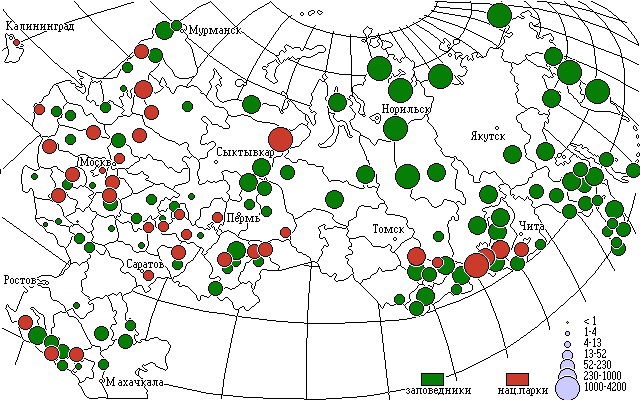 Рисунок А.1 – Картосхема расположения заповедников и национальных парков России